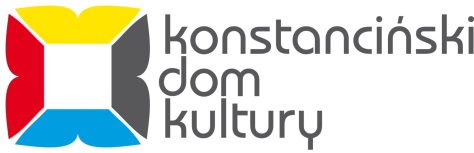 Załącznik Nr 1 do zapytania ofertowego nr 1/8/ZO/2019(pieczęć Wykonawcy).......................................Miejscowość, dataFORMULARZ OFERTOWYKonstanciński Dom Kulturyul. Mostowa 1505-510 Konstancin-JeziornaW odpowiedzi na ZAPYTANIE OFERTOWE nr 1/8/ZO/2019 w postępowaniu o udzielenie zamówienia o wartości szacunkowej nie przekraczającej wyrażonej w złotych równowartości kwoty 30 000 euro na wynajem lokalu użytkowego wraz z wyposażeniem z przeznaczeniem na prowadzenie Klubokawiarni składamy niniejszą ofertę, oświadczając że akceptujemy w całości wszystkie warunki zawarte w zapytaniu ofertowym.Nazwa Wykonawcy: …………………………………………………………………………………………Adres: …………………………………….…………………………………………………………………Tel/ Fax: ……………………………………………………………………………….……………………Adres e-mail: ………………………………………………………………………………………………..Adres strony www: …………………………………………………………………………………………REGON: ………………………….…………………… NIP: …………….……………………………….Zobowiązania Wykonawcy:W związku z zapytaniem ofertowym na wynajem lokalu użytkowego wraz z wyposażeniem przeznaczonego na prowadzenie klubokawiarni jako miejsce spotkań dla mieszkańców i turystów Konstancina-Jeziorny oferuję/my realizację całości zamówienia objętego zapytaniem ofertowym wg następującej kryteriów:Proponowana cena czynszu: ............................Proponowana zniżka dla pracowników KDK na menu podstawowe: ...........................Proponowana zniżka dla KDK na menu serwowane na potrzeby organizowanych wydarzeń związanych z działalnością instytucji: ............................Proponowany charakter klubokawiarni, rodzaj planowanej działalności gastronomicznej oraz cennik podstawowego menu: w załączeniu Dotychczasowe doświadczenie oferenta w zakresie zbliżonym do przedmiotu konkursu: wykaz realizacjiZobowiązuję/my się do realizacji przedmiotu zamówienia zgodnie z zapytaniem ofertowym.Zamówienie zamierzamy wykonać sami / przy udziale podwykonawców*Podwykonawcom zamierzamy powierzyć (zlecić) n/w zakres przedmiotu zamówienia: ..................................................................................................................................................................................................................................................................................................................................Oświadczamy, że oferowana cena za całość zamówienia zawiera wszystkie koszty związane z realizacją przedmiotu zamówienia.Oświadczamy, że zapoznaliśmy się z zapisami zawartymi w zapytaniu ofertowym, akceptujemy je i nie wnosimy do nich zastrzeżeń. Oświadczamy, iż zaoferowana cena pozostanie niezmieniona przez cały okres realizacji zamówienia.Oświadczamy, że jesteśmy związani niniejszą ofertą przez okres 30 dni od upływu terminu składania ofert.Oświadczamy, że nie zalegamy w opłacaniu podatków lub uzyskaliśmy przewidziane prawem zwolnienie, odroczenie lub rozłożenie na raty zaległych płatności lub wstrzymanie w całości wykonania decyzji właściwego organu.*Oświadczamy, iż nie zalegamy w opłacaniu składek na ubezpieczenie zdrowotne i społeczne lub uzyskaliśmy przewidziane prawem zwolnienie, odroczenie lub rozłożenie na raty zaległych płatności lub wstrzymanie w całości wykonania decyzji właściwego organu.*Oświadczamy, że nie jesteśmy powiązani kapitałowo i/lub osobowo z Zamawiającym oraz nie pozostajemy w takim stosunku prawnym lub faktycznym, który może budzić uzasadnione wątpliwości, co do bezstronności w wyborze Wykonawcy, w szczególności poprzez pozostawanie w związku małżeńskim z pracownikami Zamawiającego, pozostający z nimi w stosunku pokrewieństwa lub powinowactwa w linii prostej, pokrewieństwa lub powinowactwa w linii bocznej do drugiego stopnia lub w stosunku przysposobienia, opieki lub kurateli.Załącznikami do niniejszej oferty są:Wzór umowy parafowany przez osobę upoważnioną Proponowany charakter klubokawiarni, rodzaj planowanej działalności gastronomicznej oraz cennik podstawowego menuWykaz realizacji Skan/ kserokopia wypisu z Centralnej Informacji Krajowego Rejestru Sądowego / informacji z Centralnej Ewidencji i Informacji o Działalności Gospodarczej ( CEiDG ) na dzień składania oferty *dokument potwierdzający umocowanie osób podpisujących Ofertę do reprezentowania Wykonawcy potwierdzenie wniesienia wadium……………….........................………………………………….Podpis, pieczęć osoby uprawnionej do składania oświadczeń woli w imieniu  Wykonawcy*niepotrzebne skreślić